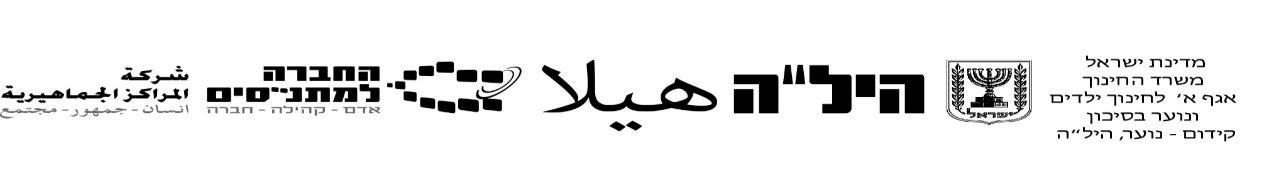 עברית כשפה שנייה לדוברי ערבית הנחיות למורים המלמדים מסלול 9-10 שנ''ל    תשפ''ב המסמך שלפניכם מיועד למורים המלמדים בתכנית היל"ה במסלולי 8 ,9 ,10 שנ"ל בשנת העבודה 2021-2022 נכתבה והועברה לשטח תוכנית לימודים להקניית השפה העברית לדוברי ערבית בשם "עברית כשפה שנייה לערבים" שכתבה טל נורמן. התוכנית נמצאת באתר היל"ה, להלן הקישור לאתר : http://www.hilamatnasim.org.il/page.php?type=matClass&id=1208&ht= היכנסו לתחום הדעת עברית לדוברי ערבית- מסלול 8-9-10 שנות לימוד. תוכנית הלימודים שנכתבה, נותנת מענה מרמת ראשונית של הקניית השפה ועד טיפוח היכולת לקרוא ולהבין את הנקרא בטקסטים מסוגות שונות כמו : משל וטקסט מידע, , תוך היכרות עם מרכיבי השפה מבחינת תחביר ולשון . כדי לסייע לכם המורים בעבודתכם בתהליך ההוראה, ולקראת ההיבחנות במקצוע עברית לדוברי ערבית במסלול 10 שנ"ל, מוצעת לכם בזאת, חלוקה של תוכנית הלמידה. המבחן יכלול שני פרקים                                                                  פרק ראשון : כתיבת קורות חיים                                                  15 נקודות פרק שני :      הבנת הנקרא ולשון                                                  75 נקודות  __________________________________________________________מבחן בעל-פה                                                                                 10 נקודות    ציון סופי                                                                                    100 נקודות  פרק ראשון: כתיבת קורות חיים קורות החיים היא מסמך שיווק עצמי שסוקר את כל הכישורים, הניסיון והידע הרלוונטי שיש למועמד להציע . למסמך קורות החיים יש חשיבות גדולה כי הוא מבטא את האדם ואת המטרות שלו בקריירה. פרק שני: הבנת הנקרא ולשון  הבנת הנקרא היא היכולת להפיק משמעות מקריאה של טקסט כתוב. לשון הקניית כלים לזיהוי הצורות התקינות, לקריאה רהוטה וכתיבה נכונה. מבחן בעל פה: שכולל פרזנטציה והצגת נושא בעל פה. התלמיד יבחר נושא יציג אותו והמורה יעריך את הציון.    שעות מושגים/דגשי הוראה נושאי משנה  יחידות לימוד 10 שעות פרטיים אישיים ,תאריך לידה ,השכלה, תעסוקה ,טלפון נייד ,אימייל כתיבת קורות חיים כתיבת קורות חיים 15 -20שעות  שאלות הבנה ותוכן ,איתור מידע, סידור משפטים לפי הופעתם בטקסט ,פירושי מילים ,נכון או לא נכון,  השלמת משפטים מתוך הטקסט. טקסטים בהבנת הנקרא: טקסט מידעי, משל הבנת הנקרא 15-10 שעות נטיית הפועל ,הפכים, יחיד רבים מרכיבי השפה לשון  